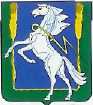 АДМИНИСТРАЦИЯ СОСНОВСКОГО МУНИЦИПАЛЬНОГО РАЙОНА ЧЕЛЯБИНСКОЙ ОБЛАСТИРоссийская Федерация, 456510,  Челябинская область, Сосновский район,  с. Долгодеревенское,ул. 50 лет ВЛКСМ, 21, тел. (факс) (8-351-44) 9-03-19ПРОТОКОЛпо итогам общественного обсужденияс. Долгодеревенское								                          23.12.2021г.Наименование документа стратегического планирования: муниципальная программа «Переселение в 2021 -2025 годах граждан из аварийного жилищного фонда в Сосновском муниципальном районе Челябинской области».Сведения о разработчике проекта документа стратегического планирования: Отдел по эксплуатации жилищного фонда администрации Сосновского муниципального района.Дата и время (срок) проведения общественного обсуждения:с 16.12.2021 года по 22.12.2021 года.Предложения и замечания участников общественного обсуждения отсутствуютСрок со дня окончания общественного обсуждения, в течение которого необходимо внести изменения в проект документа стратегического планирования и направить его на утверждение – до 27 декабря 2021 года.Заместитель главы 
Сосновского муниципального района					                     В.В. Голованов